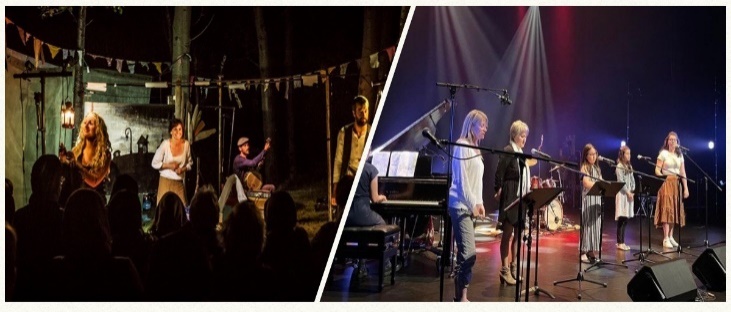 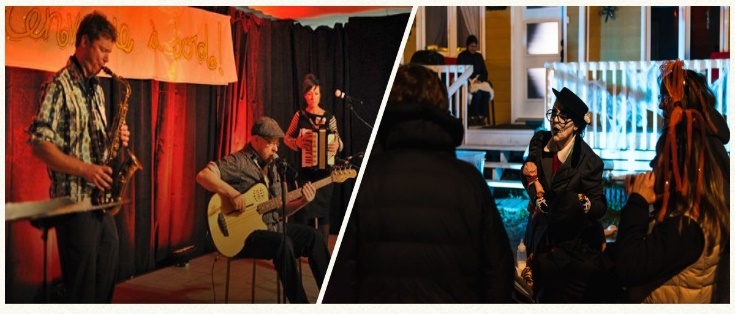 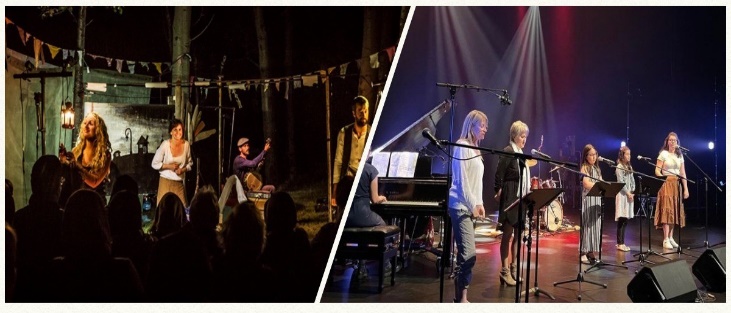 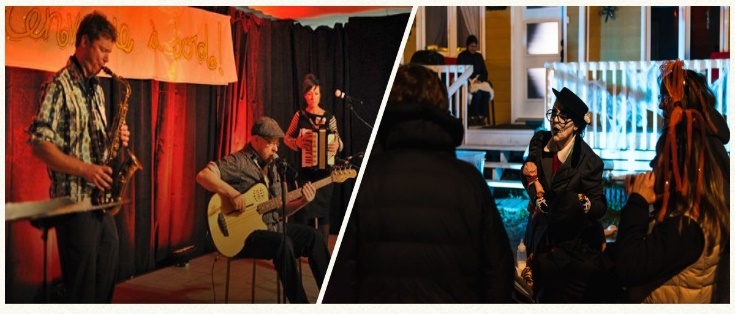 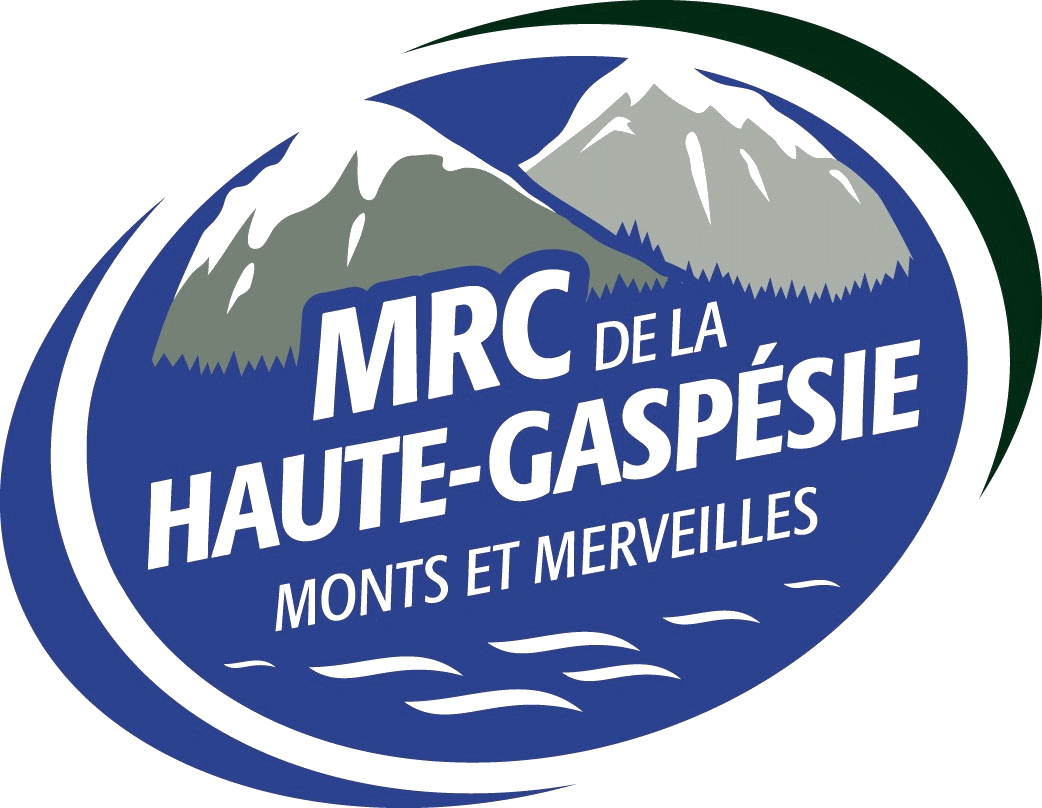 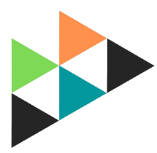 FORMULAIRE DE DEMANDE D’AIDE FINANCIÈRENom de l’activité / du projet : Description de l’activité / du projet (incluant une estimation du nombre de participants) :Description du lieu où se tiendra l’activité / le projet :Date(s) de réalisation et durée de l’activité / du projet : IMPORTANT
Votre projet ou un segment de celui-ci doit nécessairement répondre au principe de la médiation culturelle. Il s’agit de faciliter la participation et l’accès aux arts et à la culture à l’ensemble de la population, en particulier les plus démunis, au moyen de créations individuelles et collectives.En donnant par exemple un accès gratuit à la population en particulier aux plus démunis, à une activité de création artistique ou à une prestation des artistes impliqués dans votre projet.OBJECTIFS CIBLÉS PAR VOTRE ACTIVITÉ / VOTRE PROJET   Réduire l’exclusion sociale dans la communauté chez les jeunes et/ou les aînés.Spécifiez :  Promouvoir l’identité locale et régionale. Spécifiez :  Conserver, préserver et mettre en valeur le patrimoine matériel et immatériel de la Haute-Gaspésie.Spécifiez :  Positionner les arts et la culture comme des composantes majeures du développement et de l’attrait touristique de la Haute-Gaspésie.Spécifiez :ÉCHÉANCIERSpécifiez dans le temps les grandes étapes de votre activité / votre projet, incluant une date de début et de fin.CLIENTÈLE VISÉESpécifiez la clientèle visée par votre activité / votre projet (par exemple : aînés, jeunes, familles, immigrants, touristes, etc.).RETOMBÉES DANS LE MILIEUQuelles sont les retombées structurantes (par exemple : économiques, touristiques, sociales, communautaires, etc.) pour le développement du milieu et les impacts prévisibles sur la communauté (par exemple : sentiment d’appartenance, développement de la vitalité culturelle, participation citoyenne, dynamisme économique, social et démographique, etc.Les retombées et les impacts dans la communauté :3.1 Coût et financement du projetImportant : Des preuves de dépenses (factures) vous seront demandées à la toute fin du projet AUTRES COLLABORATIONSOutre les partenaires financiers, quelles autres collaborations avez-vous créées pour vous soutenir dans la réalisation de votre projet? (Assistance technique, bénévolat, autres services, commandites, sociofinancement, etc.COMMUNICATION / PUBLICITÉDe quelle façon prévoyez-vous informer la population de la réalisation de votre projet ?Je déclare que les informations sont exactes et je m’engage à utiliser la subvention selon l’entente signée entre les deux parties.POUR FINS D’ADMINISTRATIONRetourner le formulaire complété à Éric Archambault à : e.archambault@hautegaspesie.com ou par la poste au 464, boul. Sainte-Anne Ouest, Sainte-Anne-des-Monts (Québec) G4V 1T5Pour un organisme : une résolution de votre CA autorisant le dépôt du projet et désignant la personne signataire des documents relatifs à la demande.Numéro d’entreprise ou de l’organisme (NEQ). S’il y a lieu :un dossier des artistes impliqués dans le projet;le contrat avec les artistes;une entente écrite entre les parties impliquées dans le projet, s’il y a lieu;des lettres d’appui.Tout autre document pertinent.Frais de promotion.Frais de création.Frais de déplacement liés au projet.Honoraires professionnels.Cachet des artistes/artisans.Frais de location de salle.Frais de location ou d’achat d’équipement.Pertinence du projet par rapport aux objectifs de la politique culturelle de la Haute-Gaspésie.Qualité du projet.Valeur artistique ou culturelle du projet.Qualité des retombées anticipées sur le milieu.Qualité du volet de médiation culturelle.Caractère innovant et structurant du projet.Participation et collaboration du milieu.Réalisme du projet et du budget.Viabilité du projet.1Renseignements généraux et coordonnéesNom de l’organisme / entreprise :Responsable du projet :Fonction :Adresse :Ville / municipalité :Code postal :Téléphone de bureau :Cellulaire :Courriel :2Renseignements sur l’activité / le projet3Structure de financementCoûts de l’activité/ du projetDépensesCoûts de l’activité/ du projetDépensesSources de financementMise de fonds, revenus et partenairesSources de financementMise de fonds, revenus et partenairestotal des coûts $total du financement$4engagementSignature du demandeurDateDate de réception de la demandeParAdocuments à joindre à votre demandeBrappel des dépenses admissiblesCles critères d’évaluation